INDICAÇÃO N.º: Solicita a implantação de sinalização de solo em toda a extensão da Rua João Franco de Almeida Filho, na Zona Industrial.CONSIDERANDO que este Vereador foi procurado por munícipes e empresários da região supracitada, que relatam que a via tem grande movimento de veículos e por ter recebido asfalto novo recentemente, não possui sinalização de solo e placas de proibido estacionar, o que está dificultando o trânsito e atrapalhando o acesso na via por conta de infrações causadas por estacionamentos irregulares.INDICO ao Exmo. Sr. Prefeito Municipal, através do setor competente, a tomada de providências visando providenciar a implantação de sinalização de solo em toda a extensão da Rua João Franco de Almeida Filho, na Zona Industrial.S/S., 14 de novembro de 2023Fausto PeresVereador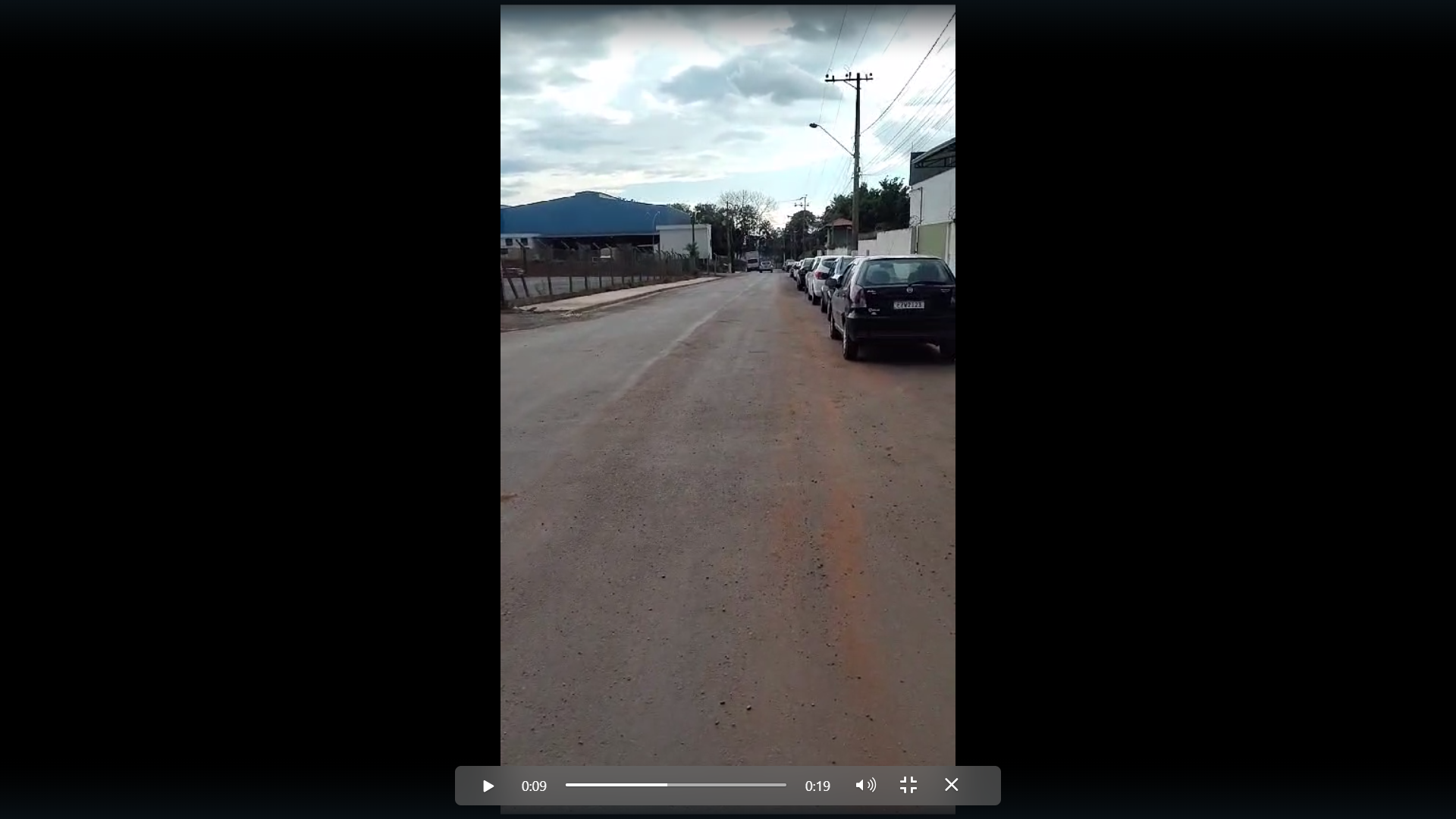 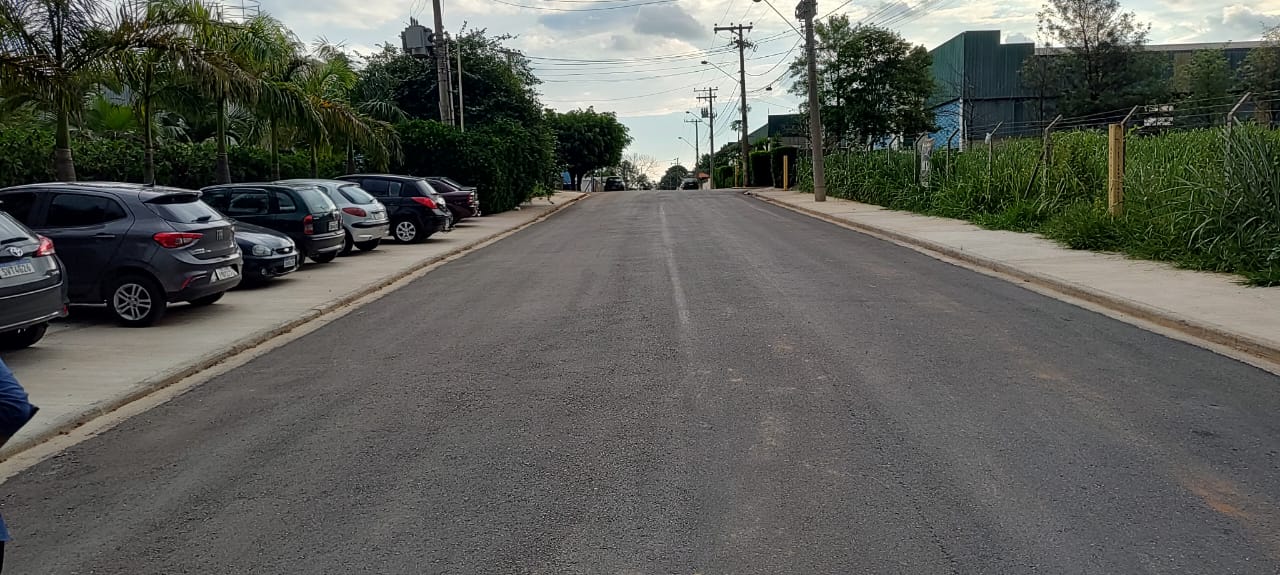 